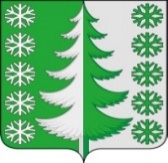 Ханты-Мансийский автономный округ - ЮграХанты-Мансийский муниципальный районмуниципальное образованиесельское поселение ВыкатнойАДМИНИСТРАЦИЯ СЕЛЬСКОГО ПОСЕЛЕНИЯПОСТАНОВЛЕНИЕот 13.10.2023                                                                                                      № 45 п. ВыкатнойОб утверждении Порядка действий администраторов доходов бюджета сельского поселения Выкатной по взысканию дебиторской задолженности по платежам в бюджет, пеням и штрафам по ним в досудебном порядке (с момента истечения срока уплаты соответствующего платежа в бюджет (пеней, штрафов) до начала работы по их принудительному взысканию)В соответствии со статьей 160.1 Бюджетного кодекса Российской Федерации, постановлением Правительства РФ от 29.12.2007 № 995 «О порядке осуществления федеральными органами государственной власти (государственными органами), органами управления государственными внебюджетными фондами Российской Федерации и (или) находящимися в их ведении казенными учреждениями, а также государственными корпорациями, публично-правовыми компаниями и Центральным банком Российской Федерации бюджетных полномочий главных администраторов доходов бюджетов бюджетной системы Российской Федерации», руководствуясь Уставом сельского поселения Выкатной:1. Утвердить Порядок действий администраторов доходов бюджета сельского поселения Выкатной по взысканию дебиторской задолженности по платежам в бюджет, пеням и штрафам по ним в досудебном порядке (с момента истечения срока уплаты соответствующего платежа в бюджет (пеней, штрафов) до начала работы по их принудительному взысканию), согласно приложению к настоящему постановлению.2. Настоящее постановление вступает в силу после его официального опубликования (обнародования).Заместитель главы сельскогопоселения Выкатной                                                                       И.Н. ВыстребоваПриложениек постановлению администрациисельского поселения Выкатнойот 13.10.2023 № 45Порядокдействий администраторов доходов бюджета сельского поселения Выкатной по взысканию дебиторской задолженности по платежам в бюджет,пеням и штрафам по ним в досудебном порядке (с момента истечения срока уплаты соответствующего платежа в бюджет (пеней, штрафов) до начала работы по их принудительному взысканию)1. Администраторы доходов бюджета сельского поселения Выкатной осуществляют бюджетные полномочия по взысканию дебиторской задолженности по платежам в бюджет, пеням и штрафам по ним в досудебном порядке (с момента истечения срока уплаты соответствующего платежа в бюджет (пеней, штрафов) до начала работы по их принудительному взысканию). 2. Взыскание дебиторской задолженности по платежам в бюджет пеням и штрафам по ним в досудебном порядке (с момента истечения срока уплаты соответствующего платежа в бюджет (пеней, штрафов) до начала работы по их принудительному взысканию) включают в себя следующие мероприятия: - направление требование должнику о погашении задолженности; - направление претензии должнику о погашении задолженности в досудебном порядке; - рассмотрение вопроса о возможности расторжения договора (муниципального контракта, соглашения), предоставления отсрочки (рассрочки) платежа, реструктуризации дебиторской задолженности по доходам в порядке и случаях, предусмотренных законодательством Российской Федерации; - направление в уполномоченный орган по представлению в деле о банкротстве и в процедурах, применяемых в деле о банкротстве, требований об уплате обязательных платежей и требований Российской Федерации по денежным обязательствам с учетом требований Положения о порядке предъявления требований по обязательствам перед Российской Федерацией в деле о банкротстве и в процедурах, применяемых в деле о банкротстве, утвержденного постановлением Правительства Российской Федерации от 29.05.2004 № 257 «Об обеспечении интересов Российской Федерации как кредитора в деле о банкротстве и в процедурах, применяемых в деле о банкротстве» (далее – Положение № 257) уведомлений, в сроки предусмотренные Положением № 257.3. Администратор доходов бюджета сельского поселения Выкатной при выявлении в ходе контроля за поступлением доходов в местные бюджеты нарушений контрагентом условий договора (муниципального контракта, соглашения) в части, касающейся уплаты денежных средств с задолженностью, в срок не позднее 30 календарных дней с момента образования просроченной дебиторской задолженности: - производит расчет задолженности; - направляет требование (претензия) с приложением расчета задолженности о ее погашении в десятидневный срок со дня его получения. Требование (претензия) направляется всем должникам без исключения, вне зависимости от суммы просроченной дебиторской задолженности, с приложением расчета задолженности о ее погашении в десятидневный срок со дня его получения. Требование (претензия) об имеющейся просроченной дебиторской задолженности и пени направляется в адрес должника по почте заказным письмом или в ином порядке, установленном законодательством Российской Федерации, или договором (муниципальным контрактом, соглашением). 4. Требование (претензия) должно содержать следующие данные: - дату и место ее составления; - наименование юридического лица (фамилию, имя, отчество индивидуального предпринимателя, физического лица) должника, адрес должника в соответствии с условиями договора (соглашения, контракта); - наименование и реквизиты документа, являющегося основанием для начисления суммы, подлежащей уплате должником; - период образования просрочки внесения платы; - сумма просроченной дебиторской задолженности по платежам, пени; - сумма штрафных санкций (при их наличии); - перечень прилагаемых документов, подтверждающих обстоятельства, изложенные в требовании (претензии); - предложение оплатить просроченную дебиторскую задолженность в добровольном порядке в срок, установленный требованием (претензией); - реквизиты для перечисления просроченной дебиторской задолженности; - Ф.И.О. лица, подготовившего претензию; - Ф.И.О. и должность лица, которое ее подписывает. При добровольном исполнении обязательств в срок, указанный в требовании (претензии), претензионная работа в отношении должника прекращается. 5. В случае непогашения должником в полном объеме просроченной дебиторской задолженности по истечении установленного в требовании (претензии) срока, дебиторская задолженность подлежит взысканию в судебном порядке. 6. Администратор доходов бюджета сельского поселения Выкатной в течение 10 рабочих дней с даты получения полного (частичного) отказа должника от исполнения заявленных требований или отсутствии ответа на требование (претензию) в указанный в ней срок, осуществляет подготовку документов для организации работы по взысканию в судебном порядке. 7. Перечень документов для подготовки иска: - документы, подтверждающие обстоятельства, на которых основываются требования к должнику; - расчет взыскиваемой или оспариваемой денежной суммы (основной долг, пени, неустойка, проценты); - копии требований (претензий) о необходимости исполнения обязательства по уплате с доказательствами его отправки: почтовое уведомление либо иной документ, подтверждающий отправку корреспонденции. 8. Направление в суд искового заявления о взыскании просроченной дебиторской задолженности по договорам (контрактам, соглашениям) осуществляется ответственным сотрудником администрации сельского поселения Выкатной в срок не позднее 60 календарных дней со дня истечения срока, указанного в требовании (претензии) о необходимости исполнения обязательств и погашения просроченной дебиторской задолженности. 9. Администратор доходов бюджета сельского поселения Выкатной вправе запросить информацию о ходе исполнения работы по взысканию дебиторской задолженности по платежам в бюджет, пеням и штрафам по ним у ответственного сотрудника администрации.